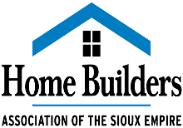 2023 GOLF CLASSICSPONSORSHIP CONTRACT		Event date: June 14, 2023Last year, 144 golfers participated in the Golf Classic Tournament to have fun and network with other members in the Association. Multiple sponsorships are sought for this event. 
SPONSORSHIP FORMPlease check the box next to the level of sponsorship(s) that your company is interested in:¨ EVENT	               ¨ GOLF CART      	     ¨ DINNER      	    ¨ BEVERAGE CART¨ LUNCH 	               ¨ DRIVING RANGE             ¨ PUTTING GREEN 	    ¨ TEE BOX	                     ¨ FLAG SPONSOR	Payment:
¨ Invoice me   ¨ Check enclosed (Make checks out to HBASE)   ¨ Please call me at the number listed below to pay with a credit card over the phone.      Company: ________________________________________________________     Contact Name:	Phone: _________________________________________     Email: 	Mailing Address: _________________________________________________     City: ______________________     ST: _____     Zip: 	¨ I accept the terms and conditions of this contract which are noted below.Authorized Signature: _______________________________________________________________     Date Signed: 	¨ Yes, please hold a team for our business ($600 per team)¨ No, thanks we do not need a team		Terms and conditions: 
To submit your sponsorship request, please complete and return this contract to the association office. This agreement is between the Home Builders Association of the Sioux Empire and the company named above. The company named above seeks to be a sponsor for the event noted on this form. The company agrees to pay the association a sponsorship fee in the noted above for this privilege. The company agrees to remain a member in good standing of the association for the duration of this sponsorship contract. Cancellation requests must be made in writing.EVENTGOLF
CARTDINNERBEVERAGECARTLUNCHDRIVINGRANGEPUTTING 
GREENTEEBOXFLAGSPONSORCost of sponsorship$5,000$2,500$2,500$1,500$1,500$1,000$1,000$500$300Logo or name listing LogoLogoLogoLogoLogoName listingName listingName listingRegistration Website LogoLogoLogoLogoLogoBanner at front nineLogoBanner at back nineLogoOverall event bannerLogoSign at driving rangeLogoEach golf cartLogoTable tents at dinnerLogoLogoBeverage cartLogoDrink ticketsLogoSign at tee boxLogoVerbal mention at eventOpt. to host contestDisplay at registration/check-inLogoHBASE Newsletter LogoLogoLogoLogoLogoListingListingListingListingListed on Pin Prize Sheet